Prórroga del nombramiento del secretario general adjuntoDocumento preparado por el Secretario GeneralDescargo de responsabilidad: el presente documento no constituye un documento de política u orientación de la UPOV	El Consejo, en su quincuagésima primera sesión ordinaria, celebrada en Ginebra el 26 de octubre de 2017, prorrogó el nombramiento del Secretario General Adjunto, Sr. Peter John Button, del 1 de diciembre de 2018 hasta el 30 de noviembre de 2021 (véase el párrafo 9 del documento C/51/22 “Informe”).	Tras consultar con el Presidente del Consejo, el Secretario General recomienda prorrogar el nombramiento del Secretario General Adjunto hasta el 30 de noviembre de 2022.	Se invita al Consejo a prorrogar el nombramiento del Secretario General Adjunto 
del 1 de diciembre de 2021 hasta el 30 de noviembre de 2022.[Fin del documento]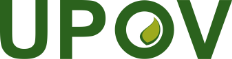 SUnión Internacional para la Protección de las Obtenciones VegetalesConsejoQuincuagésima cuarta sesión ordinariaGinebra, 30 de octubre de 2020C/54/12Original: InglésFecha: 13 de julio de 2020para el examen por correspondencia